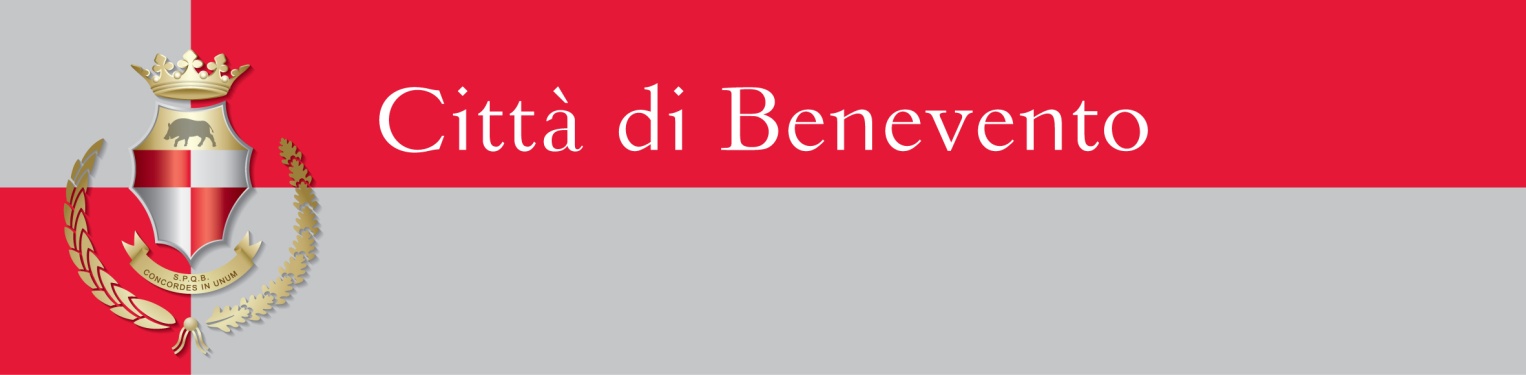 Settore Servizi al CittadinoAl Dirigente del Comune di BeneventoSettore Servizi al CittadinoRICHIESTA DI ASSEGNAZIONE DI CONTRIBUTI ALLE FAMIGLIE PER LA FREQUENZA DEI MINORI DI ETA' COMPRESA TRA 3 - 14 ANNI AI centri estivi (campi solari)Il/la sottoscritto/a, CHIEDE di essere inserito nella graduatoria finalizzata all’assegnazione di un contributo  per la frequenza del/i proprio/i figlio/i ai centri estivi (campi solari)   convenzionati con il Comune di Benevento  destinati alle attività di minori di età compresa tra i 3 e i 14 anni, periodo 01.07.2020 – 14.09.2021. A TAL FINE Valendosi delle disposizioni di cui all’art. 36 e dell’art. 3 della normativa sulla documentazione amministrativa di cui al D.P.R. N. 445/200 “Testo unico delle disposizioni legislative e regolamentari in materia di documentazione amministrativa”, consapevole delle sanzioni previste all’art. 76 e della decadenza dai benefici previsti dall’art. 75 del medesimo T.U. in caso di dichiarazioni false o mendaci, sotto la propria personale responsabilità, Dichiara     □  di essere residente nel Comune di Benevento;     □  che il/i proprio/i figlio/i ha/hanno un'età compresa tra 3 e 14 anni;     □ che il/i proprio/i figlio/i è stato iscritto entro il 15/07/2021 presso il seguente centro estivo (campo solare), anche se non presente nell’elenco dei soggetti convenzionati con il Comune di Benevento _________________________________________;  e/o     □ che  ha intenzione di iscrivere il/i proprio/i figlio/i presso il seguente centro estivo (campo solare), convenzionato con il Comune di Benevento  _________________________________________, per il periodo dal _________ al _________ per un totale di n. _____ settimane;       □  di avere un ISEE inferiore ad € 30.000,00, come da attestazione ISEE allegata;□  di non essere beneficiario di altri contributi destinati alle medesime finalità;□  che nessun altro componente del nucleo familiare ha presentato domanda per accedere alla presente misura;     □  che il proprio IBAN è il seguente __________________________________        intestato a: Nome e Cognome ___________________________________                  Codice Fiscale ______________________________________     □  di essere consapevole che le dichiarazioni sopra riportate saranno oggetto di verifica e controllo per il tramite della Guardia di Finanza;□  di autorizzare il trattamento dei propri dati personali nella consapevolezza che gli stessi saranno trattati esclusivamente per finalità connesse alla presente procedura ai sensi del D. Lgs. N. 196/2003 e del Regolamento UE n.2016/679.Allega la seguente documentazione, a pena di esclusione:  □ Copia del modulo di iscrizione, timbrato e firmato dal gestore, presso il centro estivo convenzionato con il Comune di Benevento e della ricevuta di pagamento ( per gli iscritti al 15/07/2021);□ Certificazione ISEE in corso di validità, applicabile alle prestazioni agevolate rivolte a minorenni;  □ Fotocopia del documento di identità e del codice fiscale;□ Copia Codice IBAN.□ Informativa privacy, da compilare e sottoscrivere pena rigetto istanza;SI IMPEGNAQualora, risultasse avente diritto al contributo ed ai fini dell’erogazione dello stesso, a comunicare ogni eventuale variazione delle condizioni di ammissibilità previste nel presente avviso pubblico.Il/La sottoscritto/a è informato/a che i dati dei quali il Comune di Benevento entra in possesso a seguito della presente dichiarazione verranno trattati ai sensi del GDPR 2016/679 e della normativa nazionale. Benevento, ___________________						 		FIRMA (leggibile)                                                         __________________INFORMATIVA SULL’USO DEI DATI PERSONALI(Regolamento UE n.2016/679)Da sottoscrivere per presa visione e consensoGENIORE / ESERCENTE POTESTÀ GENITORIALECognome e nome  ________________________ data di nascita ____________indirizzo di residenza  _______________________ Comune _______________ C.F. ______________________________Tel.________________________ Mail _________________________________ (Mail obbligatoria ai fini della comunicazione dell’accoglimento della domanda)Quale  genitore / tutore / affidatario del/i minore/iMINORECognome e nome  _____________________ nato a _____________________ il _______________ residente nel Comune di __________________________, C.F. ____________________ MINORECognome e nome  _____________________ nato a _____________________ il _______________ residente nel Comune di __________________________, C.F. ____________________;  MINORECognome e nome  _____________________ nato a _____________________ il _______________ residente nel Comune di __________________________, C.F. ____________________ MINORECognome e nome  _____________________ nato a _____________________ il _______________ residente nel Comune di __________________________, C.F. ____________________ Gentile Utente, Il Regolamento europeo sulla privacy (Reg UE n. 679/2016, di seguito GDPR) prescrive, a favore degli interessati, una serie di diritti riguardo al trattamento dei dati personali.Lei, in quanto interessato dai trattamenti effettuati presso il nostro Comune, compiuti per motivi di interesse pubblico rilevante, ha il diritto di essere informato sulle caratteristiche del trattamento dei Suoi dati e sui diritti che la normativa le riconosce.Titolare del trattamentoIl Titolare del trattamento è il Comune di Benevento nella persona del Sindaco pro-tempore, on. Mario Clemente Mastella.Responsabile della protezione dei dati (DPO)Il responsabile della protezione dei dati (DPO) è il Dott. Alessandro Verdicchio.Responsabile del trattamentoIl responsabile del trattamento è il Dirigente Settore Servizi al Cittadino, Dott. Alessandro VerdicchioFinalità del trattamento:I dati da Lei forniti sono necessari per adempiere ad un obbligo legale al quale è soggetto il titolare del trattamento e all’esecuzione di un compito di interesse pubblico o connesso all’esercizio di pubblici poteri di cui è investito il titolare del trattamento. Il Comune ha l’obbligo di acquisire gli elementi informativi per la gestione delle procedure di competenza. Nell’ambito del procedimento potranno, pertanto, essere acquisiti ulteriori elementi da altri soggetti/enti. Categoria di dati trattati I dati personali, che in occasione dell’attivazione dei servizi saranno raccolti e trattati, riguardano dati identificativi (cognome e nome, residenza, domicilio, nascita, identificativo online, reddito, altro). Sono richiesti dati personali e/o dei soggetti che fanno parte del nucleo familiare.Ai sensi degli articoli 26 e 27 del D. Lgs. 196/2003 e degli articoli 9 e 10 del Regolamento UE n. 2016/679, Lei potrebbe conferire al titolare del trattamento dati qualificabili come “categorie particolari di dati personali” e cioè quei dati che rivelano “l'origine razziale o etnica, le opinioni politiche, le convinzioni religiose o filosofiche, o l'appartenenza sindacale, nonché dati genetici, dati biometrici intesi a identificare in modo univoco una persona fisica, dati relativi alla salute o alla vita sessuale o all’orientamento sessuale della persona”. Tali categorie di dati potranno essere trattate solo previo Suo libero ed esplicito consenso, manifestato in forma scritta in calce alla presente informativa.Categorie di destinatari I dati potranno essere diffusi o comunicati ai soggetti pubblici o privati nei casi previsti dalla Legge o dal Regolamento.Modalità di trattamento e conservazioneIl trattamento dei dati personali, forniti da Lei direttamente o comunque acquisiti, sarà svolto in forma informatizzata e/o manuale, nel rispetto di quanto previsto dall’art. 32 del GDPR in materia di misure di sicurezza.Il trattamento:è finalizzato unicamente allo svolgimento di compiti istituzionali nel rispetto di leggi e regolamenti, nel rispetto dei principi di liceità, correttezza e trasparenza;avverrà presso la sede del Comune di Benevento;sarà svolto con l'utilizzo di procedure anche informatizzate, nei modi e nei limiti necessari per perseguire le predette finalità.I dati saranno trattati per tutto il tempo necessario all’erogazione della prestazione o del servizio e, successivamente alla comunicazione della cessazione dell’attività, i dati saranno conservati in conformità alle norme sulla conservazione della documentazione amministrativa.Ambito di comunicazione e diffusioneI suoi dati personali:non saranno mai diffusi e non saranno oggetto di comunicazione, fatte salve le comunicazioni previste espressamente da disposizioni di legge;possono essere comunicati ad enti ed uffici legittimati al trattamento, come: enti pubblicienti localiASListituti e scuole di ogni ordinefamiliari dell’interessatosocietà di natura privatagestore esterno dei servizigestore esterno dei programmi informatizzati.Saranno a conoscenza del responsabile del trattamento, e degli incaricati del trattamento i soli impiegati e funzionari comunali (con profilo tecnico o amministrativo) addetti alle procedure necessarie per lo svolgimento dell’attività o procedimento amministrativo.I suoi dati non saranno trasferiti né in Stati membri dell’Unione Europea né in Paesi terzi non appartenenti all’Unione Europea.Misure di sicurezza adottate:Sono adottate le misure specifiche poste in essere per fronteggiare rischi di distruzione, perdita, modifica, accesso, divulgazione non autorizzata, la cui efficacia va valutata regolarmente; sistemi di autenticazione; sistemi di autorizzazione; sistemi di protezione (antivirus, firewall, antintrusione, altro); sicurezza anche logistica.Diritti dell’interessatoIn ogni momento, Lei potrà esercitare il diritto di:avere accesso ai dati oggetto di trattamento, ai sensi dell'art. 15 del GDPR e della normativa nazionale che ne coordina l'applicazione;richiedere la rettifica dei dati inesatti oggetto di trattamento, ai sensi dell'art. 16 del GDPR e della normativa nazionale che ne coordina l'applicazione;revocare il proprio consenso al trattamento dei dati;esercitare la facoltà di oscurare alcuni dati o eventi che la riguardano;opporsi al trattamento, indicandone il motivo;chiedere la cancellazione dei dati personali oggetto di trattamento presso il Comune di Benevento;presentare reclamo avverso il trattamento disposto dal Comune di Benevento presso l'Autorità Garante per la protezione dei dati personali e ricorso presso l'Autorità giudiziaria competente.Può esercitare i Suoi diritti con richiesta scritta inviata a: COMUNE DI BENEVENTO V.le dell’Università n. 10 o all’indirizzo pec: servizisociali@pec.comunebn.itNon è applicabile al presente Trattamento l'istituto della portabilità dei dati previsto dall'art. 20 del GDPR.Data,________________________                                    Firma leggibile del dichiarante                                                                                 ___________________________